Zung Self-Rating Anxiety ScaleFor each item below, please check the column which best describes how often you felt or behaved this way during the past several days.Top of FormBottom of FormSourcesWilliam WK Zung. A Rating Instrument for Anxiety Disorders. 12(6): Psychosomatics 371-379. 1971.How is the Zung Self-Rating Anxiety Scale Scored?Despite its simplicity, the Zung Self Rating Scale for anxiety is widely used in the psychiatric field. It is not considered a replacement for a professional diagnosis, but has been proven at least internally reliable in many different tests, and continues to be used in the clinical field.The rating scale is scored from 1 to 4 points. Most answers go in order of 1 (a little of the time) to 4 (most of the time). However, questions 5, 9, 13, 17, and 19 are scored in the opposite order, since they represent positive/non-anxiety statements.Scores are then calculated and individuals are given the following results:20-44 Normal Range45-59 Mild to Moderate Anxiety Levels60-74 Marked to Severe Anxiety Levels75-80 Extreme Anxiety LevelsThis is designed to give you a better idea of your anxiety in terms of severity.A little of the timeSome of the timeGood part of the timeMost of the time1. I feel more nervous and anxious than usual.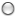 2. I feel afraid for no reason at all.3. I get upset easily or feel panicky.4. I feel like I’m falling apart and going to pieces.5. I feel that everything is all right and nothing bad will happen.6. My arms and legs shake and tremble.7. I am bothered by headaches neck and back pain.8. I feel weak and get tired easily.9. I feel calm and can sit still easily.10. I can feel my heart beating fast.11. I am bothered by dizzy spells.12. I have fainting spells or feel like it.13. I can breathe in and out easily.14. I get numbness and tingling in my fingers and toes.15. I am bothered by stomach aches or indigestion.16. I have to empty my bladder often.17. My hands are usually dry and warm.18. My face gets hot and blushes.19. I fall asleep easily and get a good night’s rest.20. I have nightmares.